Likelihood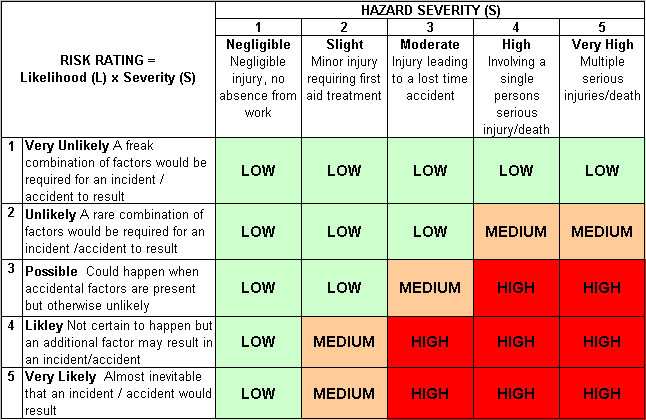 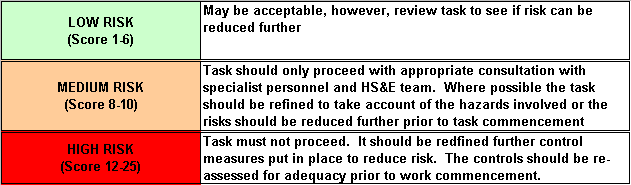 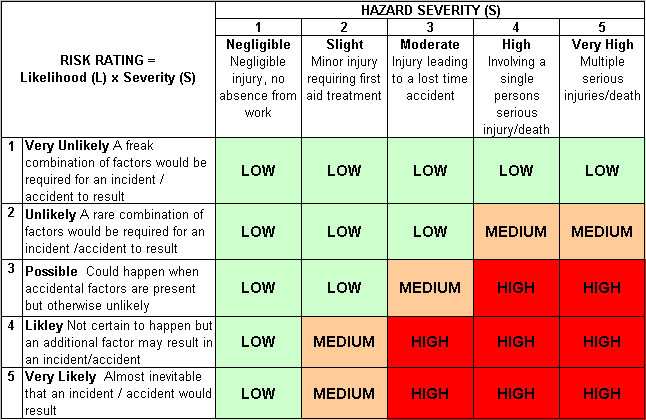 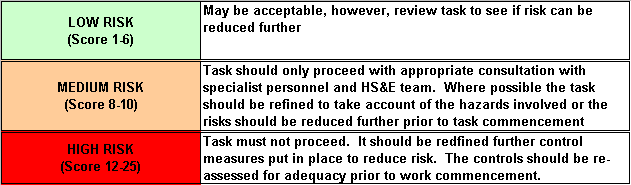 How often could the hazard occur? Consider the task, frequency, duration, method of work, employees involved.SeverityHow serious would the hazard’s effects be if realised? Consider the type of hazard, biological, ergonomic, physical and chemical.Risk = Likelihood x Severity E.g. Likelihood (4) X Severity (3) = 12 HIGH RISKSite:Contract Number:Contract Number:n/an/aAssessed by:Name:Position:Date:Assessed by:Signed:Description Of Work:Installation and use of Oxford Safety Stairwell Platform System Installation and use of Oxford Safety Stairwell Platform System Installation and use of Oxford Safety Stairwell Platform System Installation and use of Oxford Safety Stairwell Platform System Installation and use of Oxford Safety Stairwell Platform System Installation and use of Oxford Safety Stairwell Platform System Installation and use of Oxford Safety Stairwell Platform System Installation and use of Oxford Safety Stairwell Platform System Installation and use of Oxford Safety Stairwell Platform System Installation and use of Oxford Safety Stairwell Platform System Installation and use of Oxford Safety Stairwell Platform System Task / Job ComponentHazardHazardPersons at riskPersons at riskPersons at riskRisk Rating L/M/HControls / Precautions to Reduce RiskControls / Precautions to Reduce RiskControls / Precautions to Reduce RiskControls / Precautions to Reduce RiskResidual Risk RatingL/M/HInstallationManual HandlingManual HandlingEmployeesEmployeesEmployeesMWeight of system is max 24Kg and designed to be lifted by one person.All employees to have manual handling training.2 persons to install system.Weight of system is max 24Kg and designed to be lifted by one person.All employees to have manual handling training.2 persons to install system.Weight of system is max 24Kg and designed to be lifted by one person.All employees to have manual handling training.2 persons to install system.Weight of system is max 24Kg and designed to be lifted by one person.All employees to have manual handling training.2 persons to install system.LInstallationSlips, trips and fallsSlips, trips and fallsEmployees, other workers.Employees, other workers.Employees, other workers.MWork area to be free from obstructions and debris prior to installation.Ensure that the stairs are clear of materials and trip hazards prior to commencing.Work area to be free from obstructions and debris prior to installation.Ensure that the stairs are clear of materials and trip hazards prior to commencing.Work area to be free from obstructions and debris prior to installation.Ensure that the stairs are clear of materials and trip hazards prior to commencing.Work area to be free from obstructions and debris prior to installation.Ensure that the stairs are clear of materials and trip hazards prior to commencing.LInstallationCollapse or failure of systemCollapse or failure of systemEmployees, other workers.Employees, other workers.Employees, other workers.HEnsure system is installed as per manufacturer’s instruction manual.The frame must be secured on the top riser with at least 2 x 38 mm screws.Before fixing the mat, check all adjusting clamps are tight and frame is secured at top tread. Check that size of mat matches size of frame; mats and frames are colour coded and MUST be used in pairs.The locating pins prevent any sliding or movement when the SPS mat is in position. It is therefore important to check that these pins are not damaged or broken.Ensure system is installed as per manufacturer’s instruction manual.The frame must be secured on the top riser with at least 2 x 38 mm screws.Before fixing the mat, check all adjusting clamps are tight and frame is secured at top tread. Check that size of mat matches size of frame; mats and frames are colour coded and MUST be used in pairs.The locating pins prevent any sliding or movement when the SPS mat is in position. It is therefore important to check that these pins are not damaged or broken.Ensure system is installed as per manufacturer’s instruction manual.The frame must be secured on the top riser with at least 2 x 38 mm screws.Before fixing the mat, check all adjusting clamps are tight and frame is secured at top tread. Check that size of mat matches size of frame; mats and frames are colour coded and MUST be used in pairs.The locating pins prevent any sliding or movement when the SPS mat is in position. It is therefore important to check that these pins are not damaged or broken.Ensure system is installed as per manufacturer’s instruction manual.The frame must be secured on the top riser with at least 2 x 38 mm screws.Before fixing the mat, check all adjusting clamps are tight and frame is secured at top tread. Check that size of mat matches size of frame; mats and frames are colour coded and MUST be used in pairs.The locating pins prevent any sliding or movement when the SPS mat is in position. It is therefore important to check that these pins are not damaged or broken.LUseCollapse or failure of systemCollapse or failure of systemEmployees, other workers.Employees, other workers.Employees, other workers.HThe mat is not suitable to be loaded out with materials. Maximum spread load is 150 Kg.The mat is not suitable to be loaded out with materials. Maximum spread load is 150 Kg.The mat is not suitable to be loaded out with materials. Maximum spread load is 150 Kg.The mat is not suitable to be loaded out with materials. Maximum spread load is 150 Kg.LSite-specific ActivitiesAdditional Site–specific HazardsAdditional Site–specific HazardsPersons at riskPersons at riskPersons at riskAdditional Controls RequiredAdditional Controls RequiredAdditional Controls RequiredAdditional Controls Required